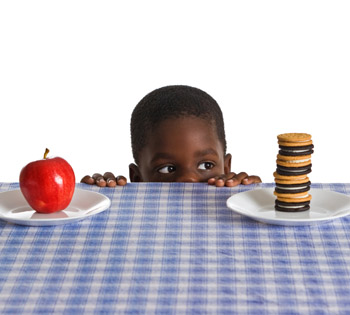 Standard(s)SS.1.E.1.2 Define opportunity costs as giving up one thing for another.Before readingProject the photograph found at the end of the lesson plan. What do I See?  Ask students what they see in the photograph.  Model pointing out a few specific items in the photograph.What do I Think:  Ask students what ideas they have about this photograph.  What is the boy doing?What do I Wonder:  Ask students if they have questions about what is happening in the photo.  Why does the boy have to make a choice?  What choice do they think he will make?  Why?Explain that people make choices everyday.  When they make a choice, they have to give something up.During readingSlide 1:  Read the title slide.  Ask students what they think this book is going to be about.Slide 2:  Read the text.  Ask students to analyze the slide.  What are the children doing?  Why do they have to make a choice?Slide 3: Read the text.  Ask students to talk with a partner about choices that are difficult to make.  Share out a few ideas.Slide 4:  Read the text.  Ask students to talk with a partner about the choices for a class pet.  Which pet would they choose?  What would be the second, or next best, choice?Slide 5: Read the text. Define opportunity cost as what we give up when we make a choice (our next best choice).  Share with a partner.  What was my first choice for pet? What would be the opportunity cost?Slide 6:  Read the text.  Determine the first choice.  Determine the opportunity costSlide 7:  Read the text.  Determine the first choice.  Determine the opportunity costSlide 8:  Read the text.  Discuss different choices and opportunity costs.After readingReview the terms choice and opportunity cost.  Extension – Students make a table showing choices they make and the associated opportunity costs.Read and discuss First Grade Chooses a Snack (ReadWorks text in folder).Provide a copy of the mini-book for each student.  Practice reading together and with partners.Learn more about opportunity cost at  http://www.kidseconposters.com/posters/the-basics/opportunity-cost/ ResourcesOther resources for instruction of this benchmark can be found at Sunny Money: K-8 Economic Resources From the Stavros Center http://sunnymoney.weebly.com/k.html 